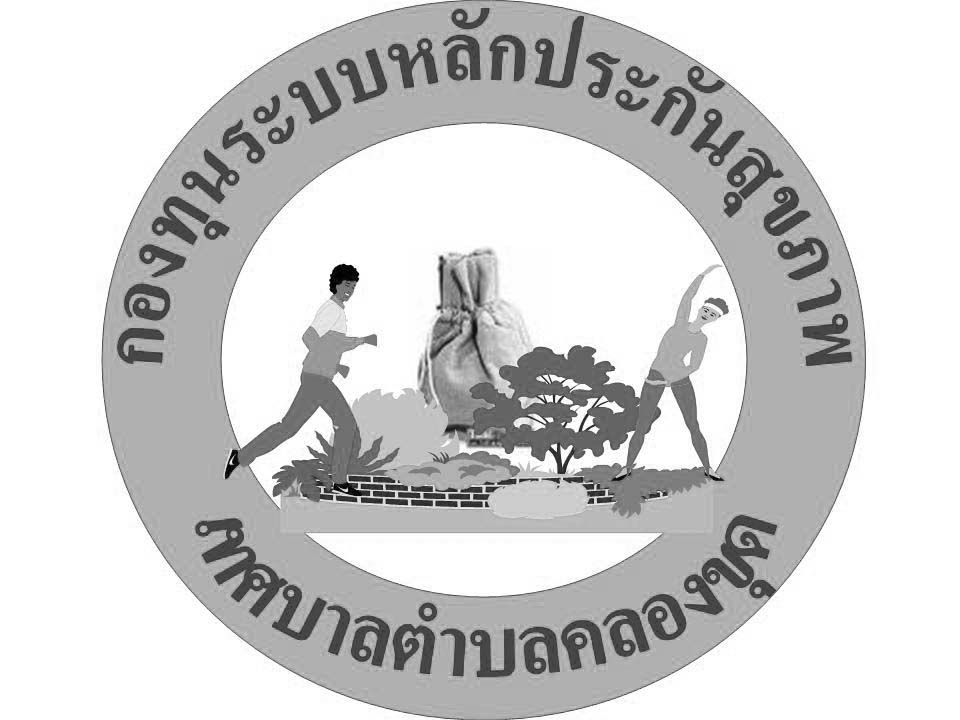 โครงการขอรับเงินจัดสรรจากกองทุนระบบหลักประกันสุขภาพเทศบาลตำบลคลองขุด	ประจำปีงบประมาณ ๒๕64	เรื่อง	ขอเสนอโครงการ  “รวมพลังชุมชนป้องกันโรคไข้เลือดออก ประจำปีงบประมาณ 2564 หมู่ที่ 4 บ้านคลองขุด ตำบลคลองขุด ”เรียน	  ประธานกรรมการกองทุนหลักประกันสุขภาพเทศบาลตำบลคลองขุด   	    ด้วยชมรมอาสาสมัครสาธารณสุขหมู่ที่ 4 บ้านคลองขุด  มีความประสงค์จะจัดทำโครงการ “รวมพลังชุมชนป้องกันโรคไข้เลือดออก ประจำปีงบประมาณ 2564  หมู่ที่ 4 บ้านคลองขุด ตำบลคลองขุด”  โดยขอรับการสนับสนุนงบประมาณจากกองทุนหลักประกันสุขภาพเทศบาลตำบลคลองขุด  เป็นเงิน  15,644  บาท (หนึ่งหมื่นห้าพันหกร้อยสี่สิบสี่บาทถ้วน)  โดยมีรายละเอียดโครงการ ดังนี้ส่วนที่ 1 : รายละเอียดแผนงาน/โครงการ/กิจกรรม (สำหรับผู้เสนอแผนงาน/โครงการ/กิจกรรมลงรายละเอียด)1.หลักการและเหตุผล	โรคไข้เลือดออกนับเป็นปัญหาสาธารณสุขไทยตลอดมา เพราะไข้เลือดออกเป็นโรคติดต่อที่สร้างความสูญเสียชีวิตและค่าใช้จ่ายในการรักษาพยาบาลและความสูญเสียทางด้านเศรษฐกิจของประเทศ ทั้งที่ทุกฝ่ายได้ช่วยกันรณรงค์ป้องกันและควบคุมมาโดยตลอด และได้รับความร่วมมือจากหน่วยงานต่างๆ ทั้งภาครัฐและเอกชน แต่พบว่าปัญหาโรคไข้เลือดออกไม่ได้ลดลงมากนัก และยังคงเป็นปัญหาสำคัญในระดับประเทศเรื่อยมา หมู่ที่ 4 บ้านคลองขุด มีจำนวนครัวเรือน ทั้งหมด 2,377 ครัวเรือน ประชากรทั้งหมด 4,318 คน แยกเป็นชาย 2,018 คน หญิง 2,237 คน (ข้อมูลจากทะเบียนราษฎร์ เดือนมีนาคม 2563) และพบผู้ป่วยไข้เลือดออกในพื้นที่หมู่ที่ 4 บ้านคลองขุด จำนวน 3 ราย โรคไข้เลือดออกส่วนมากจะพบผู้ป่วยในช่วงเดือน มีนาคม - กันยายน ของทุกปีซึ่งเป็นช่วงระหว่างปิดภาคเรียนพอดี และชีวนิสัยของยุงชอบออกหากินเวลากลางวันจึงสันนิษฐานได้ว่าการแพร่เชื้อและการกระจายโรค จะเกิดขึ้นได้ทั้งชุนชนและโรงเรียน การควบคุมโรคจะต้องอาศัยความร่วมมือทั้งจาก ชุมชน โรงเรียน และหน่วยงานอื่นๆ ที่เกี่ยวข้อง ถือเป็นภารกิจที่ต้องช่วยกัน กระตุ้นและชักนำให้ประชาชน องค์กรชุมชน ตลอดจนเครือข่ายสุขภาพให้มีส่วนร่วมอย่างจริงจังและต่อเนื่องโรคไข้เลือดออกสามารถป้องกันได้โดยการให้ประชาชนร่วมมือกันทำความสะอาด ปรับปรุงสภาพแวดล้อมของบ้านและชุมชน โดยนำมาตรการป้องกันโรคไข้เลือดออก 5 ป 1 ข มาใช้ ได้แก่ 1. ปิด ปิดภาชนะกักเก็บน้ำ   2. เปลี่ยน เปลี่ยนถ่ายน้ำ ทุก 7 วัน เช่น แจกันดอกไม้ ถังเก็บน้ำสำหรับอาบ 3. ปล่อย ปล่อยปลาหางนกยูง หรือปลากินลูกน้ำในอ่างบัว หรือที่กักเก็บน้ำที่ไม่มีฝาปิด 4. ปรับปรุง ปรับปรุงสิ่งแวดล้อมไม่ให้มีน้ำขังในที่ต่างๆ 5. ปฏิบัติการดังกล่าวข้างต้นเป็นประจำทุกสัปดาห์ และในช่วงฤดูร้อนต่อช่วงฤดูฝนต้องเพิ่ม 1 ข คือ ขัดภาชนะที่เคยใช้กักเก็บน้ำก่อนมารองรับน้ำครั้งใหม่	ดังนั้น ชมรมอสม.หมู่ที่ 4 บ้านคลองขุด จึงได้จัดทำกิจกรรมโครงการรวมพลังชุมชนป้องกันโรคไข้เลือดออก ปี 2564 เพื่อควบคุมและป้องกันการแพร่ระบาดของโรคไข้เลือดออกในชุมชนมิให้มีการแพร่ระบาดออกไปในวงกว้าง ป้องกันโรคไข้เลือดออกล่วงหน้าให้ทันต่อสถานการณ์ที่เกิดโรคและดำเนินการอย่างต่อเนื่องเกิดประสิทธิภาพและประสิทธิผล เป็นการกระตุ้นให้หน่วยงานที่เกี่ยวข้องทั้งภาครัฐ เอกชน สถาบัน ต่างๆ โรงเรียน รวมทั้งประชาชนโดยทั่วไปได้ทราบและเล็งเห็นความสำคัญของการป้องกันและควบคุมโรคไข้เลือดออก โดยการทำลายแหล่งเพาะพันธุ์ลูกน้ำยุงลาย ซึ่งเป็นพาหะนำโรคและร่วมกับชุมชน บริหารจัดการสิ่งแวดล้อม เพื่อไม่ให้เป็นแหล่งเพาะพันธุ์ลูกน้ำยุงลาย โดยการสร้างความเข้าใจ ตระหนักให้ความสำคัญ จึงเกิดความร่วมมือในชุมชนอย่างจริงจัง นำไปสู่การป้องกันโรคได้  2. วัตถุประสงค์โครงการ3. เป้าหมาย-ประชาชนในพื้นที่ หมู่ที่ 4 บ้านคลองขุด ตำบลคลองขุด	จำนวน 4,318 คน -อาสาสมัครสาธารณสุขและแกนนำสาธารณสุข หมู่ที่ 4 บ้านคลองขุด	 จำนวน 22  คน4. วิธีดำเนินการ4. วิธีดำเนินการ (ต่อ)5. ระยะเวลาดำเนินการ           เดือนกุมภาพันธ์-พฤษภาคม ๒๕๖46. สถานที่ดำเนินการ	หมู่ที่ 4 บ้านคลองขุด ตำบลคลองขุด7. งบประมาณ             จากงบประมาณกองทุนหลักประกันสุขภาพเทศบาลตำบลคลองขุด ประเภทที่ 2 สนับสนุนให้กลุ่มหรือองค์กรประชาชน หรือหน่วยงานอื่นในพื้นที่ จำนวน 15,644  บาท รายละเอียด  ดังนี้
	1.ค่าป้ายประชาสัมพันธ์โครงการ “รวมพลังชุมชนป้องกันโรคไข้เลือดออก ประจำปีงบประมาณ 2564  หมู่ที่ 4 บ้านคลองขุด ตำบลคลองขุด” ขนาด 1 x 3 เมตร  ตารางเมตรละ 120 บาท	เป็นเงิน	360 บาท	2.ป้ายรณรงค์ป้องกันโรคไข้เลือดออก ขนาด 1.20 x 2.50 เมตร  ตารางเมตรละ 120 บาท จำนวน 8 ป้ายๆ ละ 360 บาท 							เป็นเงิน 2,880 บาท	3.ค่าแผ่นพับให้ความรู้เรื่องโรคไข้เลือดออก จำนวน 2,377 แผ่นๆ ละ 2 บาท เป็นเงิน 4,754 บาท	4.ค่าอาหารว่างและเครื่องดื่ม ในการประชุมชี้แจงฯ สำหรับ อสม.และผู้ที่เกี่ยวข้อง 22 คน ๆ ละ 25 บาท จำนวน 1 ครั้ง 							เป็นเงิน 550 บาท	5.ค่าอาหารว่างและเครื่องดื่ม ในการประชุมประชุมวางแผนการดำเนินการประชาสัมพันธ์ฯ สำหรับ อสม.และผู้ที่เกี่ยวข้อง 22 คน ๆ ละ 25 บาท จำนวน 6 ครั้ง 		เป็นเงิน 3,300 บาท	6.ค่าอาหารว่างและเครื่องดื่ม ในการประชุมสรุปผลฯ สำหรับ อสม.และผู้ที่เกี่ยวข้อง 22 คน ๆ ละ 25 บาท จำนวน 6 ครั้ง							เป็นเงิน 3,300 บาท7. ค่าวัสดุอุปกรณ์อื่น ๆ ที่ใช้ในโครงการ (ค่าเข้าเล่มและจัดทำรูปเล่มหลักฐานเอกสาร,ค่าถ่ายเอกสาร,ค่าพริ้นรูป ) 								เป็นเงิน 500 บาท			รวมเป็นเงินทั้งสิ้น 15,644 บาท* หมายเหตุ ทุกรายการสามารถถัวจ่ายกันได้8. ผลที่คาดว่าจะได้รับผลผลิตในโรงเรียนสามารถลดแหล่งเพาะพันธุ์ยุงลาย โดยไม่พบภาชนะที่มีลูกน้ำยุงลาย (CI=O) ในชุมชนสามารถลดแหล่งเพาะพันธุ์ยุงลายในทุกครัวเรือน ให้มีจำนวนบ้านที่พบลูกน้ำยุงลายไม่เกินร้อยละ ๑๐ (ค่า HI ไม่เกิน ๑๐)ผลลัพธ์๑. อัตราการเกิดโรคไข้เลือดออกลดลง	๒.ประชาชนทุกกลุ่มอายุ ตระหนักและเห็นความสำคัญของการควบคุม ป้องกันโรคไข้เลือดออก ด้านการควบคุมพาหะด้านสิ่งแวดล้อม และการป้องกันโรค9.  ชื่อองค์กร   ชื่อองค์กร......ชมรมอาสาสมัครสาธารณสุข หมู่ที่ 4 บ้านคลองขุด...... 	กลุ่มคน (ระบุ 5 คน)นางกันยารัตน์ 	จิตนาธรรม  ประธานชมรมอาสาสมัครสาธารณสุข หมู่ที่ 4 บ้านคลองขุดนางเสาวลักษณ์	บัวเพ็ชร		สมาชิกนางวนิดา		จาแคล่วคล่อง	สมาชิกนายกลวัชร		บัวเพ็ชร		สมาชิกนางนัยนา		จงใจ		สมาชิกผู้รับผิดชอบโครงการชื่อ นางกันยารัตน์  จิตนาธรรมตำแหน่ง ประธานชมรมอาสาสมัครสาธารณสุข หมู่ที่ 4 บ้านคลองขุดเบอร์โทรศัพท์  09-5083-5641ที่อยู่ 1219 หมู่ที่ 4 ตำบลคลองขุด  อำเภอเมืองสตูล  จังหวัดสตูล10. สรุปแผนงาน/โครงการ/กิจกรรม(ผู้เสนอฯ ลงรายละเอียด โดยในแต่ละข้อย่อยให้เลือกเพียง 1 รายการที่เป็นรายการหลักสำหรับใช้ในการจำแนกประเภทเท่านั้น เพื่อให้เจ้าหน้าที่ อปท. บันทึกข้อมูลลงโปรแกรมกองทุนฯ เมื่อได้รับอนุมัติแล้ว)10.1 หน่วยงาน/องค์กร/กลุ่มคน ที่รับผิดชอบโครงการ (ตามประกาศคณะกรรมการหลักประกันฯ พ.ศ. 2557 ข้อ 7)	ชื่อหน่วยงาน/องค์กร/กลุ่มคน ชมรมอาสาสมัครสาธารณสุขหมู่ที่ 4 บ้านคลองขุด	  10.1.1 หน่วยบริการหรือสถานบริการสาธารณสุข เช่น รพ.สต.	  10.1.2 หน่วยงานสาธารณสุขอื่นของ อปท. เช่น กองสาธารณสุขของเทศบาล	  10.1.3 หน่วยงานสาธารณสุขอื่นของรัฐ เช่น สสอ.	  10.1.4 หน่วยงานอื่นๆ ที่ไม่ใช่หน่วยงานสาธารณสุข เช่น โรงเรียน	  10.1.5 กลุ่มหรือองค์กรประชาชน10.2 ประเภทการสนับสนุน (ตามประกาศคณะกรรมการหลักประกันฯ พ.ศ. 2557 ข้อ 7)	  10.2.1 สนับสนุนการจัดบริการสาธารณสุขของ หน่วยบริการ/สถานบริการ/หน่วยงานสาธารณสุข      [ข้อ 7(1)]	  10.2.2 สนับสนุนกิจกรรมสร้างเสริมสุขภาพ การป้องกันโรคของกลุ่มหรือองค์กรประชาชน/หน่วยงานอื่น [ข้อ 7(2)]	  10.2.3 สนับสนุนการจัดกิจกรรมของ ศูนย์เด็กเล็ก/ผู้สูงอายุ/คนพิการ [ข้อ 7(3)]	  10.2.4 สนับสนุนการบริหารหรือพัฒนากองทุนฯ [ข้อ 7(4)]	  10.2.5 สนับสนุนกรณีเกิดโรคระบาดหรือภัยพิบัติ [ข้อ 7(5)]10.3 กลุ่มเป้าหมายหลัก (ตามแนบท้ายประกาศคณะอนุกรรมการส่งเสริมสุขภาพและป้องกันโรคฯ พ.ศ. 2557)	  10.3.1 กลุ่มหญิงตั้งครรภ์และหญิงหลังคลอด	  10.3.2 กลุ่มเด็กเล็กและเด็กก่อนวัยเรียน	  10.3.3 กลุ่มเด็กวัยเรียนและเยาวชน	  10.3.4 กลุ่มวัยทำงาน	  10.3.5.1 กลุ่มผู้สูงอายุ	  10.3.5.2 กลุ่มผู้ป่วยโรคเรื้อรัง	  10.3.6 กลุ่มคนพิการและทุพพลภาพ	  10.3.7 กลุ่มประชาชนทั่วไปที่มีภาวะเสี่ยง10.4 กิจกรรมหลักตามกลุ่มเป้าหมายหลัก	  10.4.1  กลุ่มหญิงตั้งครรภ์และหญิงหลังคลอด	  10.4.1.1 การสำรวจข้อมูลสุขภาพ การจัดทำทะเบียนและฐานข้อมูลสุขภาพ	  10.4.1.2 การตรวจคัดกรอง ประเมินภาวะสุขภาพ และการค้นหาผู้มีภาวะเสี่ยง	  10.4.1.3 การเยี่ยมติดตามดูแลสุขภาพก่อนคลอดและหลังคลอด	  10.4.1.4 การรณรงค์/ประชาสัมพันธ์/ฝึกอบรม/ให้ความรู้	  10.4.1.5 การส่งเสริมการเลี้ยงลูกด้วยนมแม่	  10.4.1.6 การคัดกรองและดูแลรักษามะเร็งปากมดลูกและมะเร็งเต้านม	  10.4.1.7 การส่งเสริมสุขภาพช่องปาก	  10.4.1.8 อื่นๆ (ระบุ) ...................................................................................................            10.4.2  กลุ่มเด็กเล็กและเด็กก่อนวัยเรียน	  10.4.2.1 การสำรวจข้อมูลสุขภาพ การจัดทำทะเบียนและฐานข้อมูลสุขภาพ	  10.4.2.2 การตรวจคัดกรอง ประเมินภาวะสุขภาพ และการค้นหาผู้มีภาวะเสี่ยง	  10.4.2.3 การเยี่ยมติดตามดูแลสุขภาพ	  10.4.2.4 การรณรงค์/ประชาสัมพันธ์/ฝึกอบรม/ให้ความรู้	  10.4.2.5 การส่งเสริมพัฒนาการตามวัย/กระบวนการเรียนรู้/ความฉลาดทางปัญญาและอารมณ์	  10.4.2.6 การส่งเสริมการได้รับวัคซีนป้องกันโรคตามวัย	  10.4.2.7 การส่งเสริมสุขภาพช่องปาก	  10.4.2.8 อื่นๆ (ระบุ) ......................................................................................................	  10.4.3  กลุ่มเด็กวัยเรียนและเยาวชน	  10.4.3.1 การสำรวจข้อมูลสุขภาพ การจัดทำทะเบียนและฐานข้อมูลสุขภาพ	  10.4.3.2 การตรวจคัดกรอง ประเมินภาวะสุขภาพ และการค้นหาผู้มีภาวะเสี่ยง	  10.4.3.3 การเยี่ยมติดตามดูแลสุขภาพ	  10.4.3.4 การรณรงค์/ประชาสัมพันธ์/ฝึกอบรม/ให้ความรู้	  10.4.3.5 การส่งเสริมพัฒนาการตามวัย/กระบวนการเรียนรู้/ความฉลาดทางปัญญาและอารมณ์	  10.4.3.6 การส่งเสริมการได้รับวัคซีนป้องกันโรคตามวัย	  10.4.3.7 การป้องกันและลดปัญหาด้านเพศสัมพันธ์/การตั้งครรภ์ไม่พร้อม	  10.4.3.8 การป้องกันและลดปัญหาด้านสารเสพติด/ยาสูบ/เครื่องดื่มแอลกอฮอล์	  10.4.3.9 อื่นๆ (ระบุ) ......................................................................................................	  10.4.4  กลุ่มวัยทำงาน	  10.4.4.1 การสำรวจข้อมูลสุขภาพ การจัดทำทะเบียนและฐานข้อมูลสุขภาพ	  10.4.4.2 การตรวจคัดกรอง ประเมินภาวะสุขภาพ และการค้นหาผู้มีภาวะเสี่ยง	  10.4.4.3 การเยี่ยมติดตามดูแลสุขภาพ	  10.4.4.4 การรณรงค์/ประชาสัมพันธ์/ฝึกอบรม/ให้ความรู้	  10.4.4.5 การส่งเสริมพฤติกรรมสุขภาพในกลุ่มวัยทำงานและการปรับเปลี่ยนสิ่งแวดล้อมในการทำงาน	  10.4.4.6 การส่งเสริมการดูแลสุขภาพจิตแก่กลุ่มวัยทำงาน	  10.4.4.7 การป้องกันและลดปัญหาด้านเพศสัมพันธ์/การตั้งครรภ์ไม่พร้อม	  10.4.4.8 การป้องกันและลดปัญหาด้านสารเสพติด/ยาสูบ/เครื่องดื่มแอลกอฮอล์	  10.4.4.9 อื่นๆ (ระบุ) 								  10.4.5.1 กลุ่มผู้สูงอายุ	  10.4.5.1.1 การสำรวจข้อมูลสุขภาพ การจัดทำทะเบียนและฐานข้อมูลสุขภาพ	  10.4.5.1.2 การตรวจคัดกรอง ประเมินภาวะสุขภาพ และการค้นหาผู้มีภาวะเสี่ยง	  10.4.5.1.3 การเยี่ยมติดตามดูแลสุขภาพ	  10.4.5.1.4 การรณรงค์/ประชาสัมพันธ์/ฝึกอบรม/ให้ความรู้	  10.4.5.1.5 การส่งเสริมพัฒนาทักษะทางกายและใจ 		  10.4.5.1.6 การคัดกรองและดูแลผู้มีภาวะซึมเศร้า	  10.4.5.1.7 การคัดกรองและดูแลผู้มีภาวะข้อเข่าเสื่อม	  10.4.5.1.8 อื่นๆ (ระบุ) ...................................................................................................	  10.4.5.2 กลุ่มผู้ป่วยโรคเรื้อรัง	  10.4.5.2.1 การสำรวจข้อมูลสุขภาพ การจัดทำทะเบียนและฐานข้อมูลสุขภาพ	  10.4.5.2.2 การตรวจคัดกรอง ประเมินภาวะสุขภาพ และการค้นหาผู้มีภาวะเสี่ยง	  10.4.5.2.3 การเยี่ยมติดตามดูแลสุขภาพ	  10.4.5.2.4 การรณรงค์/ประชาสัมพันธ์/ฝึกอบรม/ให้ความรู้	  10.4.5.2.5 การคัดกรองและดูแลผู้ป่วยโรคเบาหวานและความดันโลหิตสูง	  10.4.5.2.6 การคัดกรองและดูแลผู้ป่วยโรคหัวใจ	  10.4.5.2.7 การคัดกรองและดูแลผู้ป่วยโรคหลอดเลือดสมอง	  10.4.5.2.8 การคัดกรองและดูแลผู้ป่วยโรคมะเร็ง	  10.4.5.2.9 อื่นๆ (ระบุ) .......................................................	   10.4.6  กลุ่มคนพิการและทุพพลภาพ	  10.4.6.1 การสำรวจข้อมูลสุขภาพ การจัดทำทะเบียนและฐานข้อมูลสุขภาพ	  10.4.6.2 การตรวจคัดกรอง ประเมินภาวะสุขภาพ และการค้นหาผู้มีภาวะเสี่ยง	  10.4.6.3 การเยี่ยมติดตามดูแลสุขภาพ	  10.4.6.4 การรณรงค์/ประชาสัมพันธ์/ฝึกอบรม/ให้ความรู้	  10.4.6.5 การส่งเสริมพัฒนาทักษะทางกายและใจ	  10.4.6.6 การคัดกรองและดูแลผู้มีภาวะซึมเศร้า	  10.4.6.7 การคัดกรองและดูแลผู้มีภาวะข้อเข่าเสื่อม	  10.4.6.8 อื่นๆ (ระบุ) ......................................................................................................	  10.4.7  กลุ่มประชาชนทั่วไปที่มีภาวะเสี่ยง	  10.4.7.1 การสำรวจข้อมูลสุขภาพ การจัดทำทะเบียนและฐานข้อมูลสุขภาพ	  10.4.7.2 การตรวจคัดกรอง ประเมินภาวะสุขภาพ และการค้นหาผู้มีภาวะเสี่ยง	  10.4.7.3 การเยี่ยมติดตามดูแลสุขภาพ	  10.4.7.4 การรณรงค์/ประชาสัมพันธ์/ฝึกอบรม/ให้ความรู้	  10.4.7.5 การส่งเสริมการปรับเปลี่ยนพฤติกรรมและสิ่งแวดล้อมที่มีผลกระทบต่อสุขภาพ	  10.4.7.6 อื่นๆ (ระบุ) .....................................................................................................                         ลงชื่อ ............................................................... ผู้เสนอโครงการ                                           (นางกันยารัตน์  จิตนาธรรม)            ตำแหน่ง     ประธานชมรมอาสาสมัครสาธารณสุขหมู่ที่ 4 บ้านคลองขุด 	   		วันที่-เดือน-พ.ศ.  .........16 ธันวาคม 2563..........ส่วนที่ 2 : ผลการพิจารณาแผนงาน/โครงการ/กิจกรรม (สำหรับเจ้าหน้าที่ อปท. ที่ได้รับมอบหมายลงรายละเอียด)	ตามมติการประชุมคณะกรรมการกองทุนหลักประกันสุขภาพเทศบาลตำบลคลองขุด ครั้งที่ 1/2564เมื่อวันที่ 7 มกราคม 2564  ผลการพิจารณาโครงการ ดังนี้	  อนุมัติงบประมาณ เพื่อสนับสนุนโครงการ “รวมพลังชุมชนป้องกันโรคไข้เลือดออก  ประจำปีงบประมาณ 2564  หมู่ที่ 4 บ้านคลองขุด ตำบลคลองขุด	           จำนวน     15,644   บาทเพราะ เป็นการควบคุมและป้องกันไม่ให้มีการระบาดของโรคไข้เลือดออก          ไม่อนุมัติงบประมาณ เพื่อสนับสนุนแผนงาน/โครงการ/กิจกรรม 	เพราะ .............................................................................................................................................		   ..............................................................................................................................................	หมายเหตุเพิ่มเติม (ถ้ามี) .........................................................................................................................
..............................................................................................................................................................................
..............................................................................................................................................................................           ให้รายงานผลความสำเร็จของโครงการ ตามแบบฟอร์ม (ส่วนที่ 3)  ภายใน 30 วัน หลังจากเสร็จสิ้นโครงการ ในปีงบประมาณ 2564ลงชื่อ ....................................................................              (...............................................)ตำแหน่ง ประธานกรรมการกองทุนหลักประกันสุขภาพ                    เทศบาลตำบลคลองขุดวันที่-เดือน-พ.ศ......................................................กำหนดการโครงการควบคุมและป้องกันโรคติดต่อโดยยุงลาย  ประจำปีงบประมาณ 2564 หมู่ที่ 3 บ้านเกาะนก ตำบลคลองขุดวันที่.................................................ณ ศาลาอเนกประสงค์หมู่ที่ 3 บ้านเกาะนก*************************** หมายเหตุ  ๑. กำหนดการนี้อาจเปลี่ยนแปลงได้ตามความเหมาะสม    ๒. พักรับประทานอาหารว่าง  ภาคเช้า  ๑๐.๓๐ – ๑๐.๓๕ น. ภาคบ่าย ๑4.3๐ – ๑4.4๕ น.วัตถุประสงค์ตัวชี้วัดความสำเร็จ1. เพื่อรณรงค์การป้องกันและควบคุมโรคไข้เลือดออก1. อัตราป่วยด้วยโรคไข้เลือดออกลดลง2.เพิ่มความครอบคลุมของการรณรงค์การกำจัดลูกน้ำยุงลายในโรงเรียนและชุมชน และลดความชุกชุมของลูกน้ำยุงลาย2. สามารถลดแหล่งเพาะพันธุ์ยุงลายในโรงเรียน หน่วยงานราชการ โดยไม่พบภาชนะที่มีลูกน้ำยุงลาย (CI=O)  ในชุมชน ลดแหล่งเพาะพันธุ์ยุงลายในทุกครัวเรือน ให้มีจำนวนบ้านที่พบลูกน้ำยุงลายไม่เกินร้อยละ ๑๐ (ค่า HI ไม่เกิน ๑๐)กิจกรรมระบุวัน/ช่วงเวลา1. ประชุมวางแผน กำหนดพื้นที่เป้าหมาย เนื้อหาและรูปแบบวิธีการดำเนินงานโครงการ และชี้แจงแนวทางการควบคุมโรคไข้เลือดออก   - แต่งตั้งผู้ปฏิบัติงานตามแผนงานโครงการ   - ประชาสัมพันธ์โครงการและประสานงานกับหน่วยงานที่เกี่ยวข้องกุมภาพันธ์ 25642. จัดเตรียมสื่อประชาสัมพันธ์การป้องกันและควบคุมโรคไข้เลือดออกกุมภาพันธ์ 25643. ประชุม อสม.เพื่อวางแผนการดำเนินการประชาสัมพันธ์และรณรงค์การป้องกันโรคไข้เลือดออก ชุมชนละ 1 วัน จำนวน 6 ชุมชน คือ ชุมชนตลาดตั้งจิตต์ศีล, ชุมชนเอื้ออาทร, ชุมชนวัดมงคลมิ่งเมือง, ชุมชนเขตพื้นที่, ชุมชนปลายชล, ชุมชนโคกพะยอมร่วมใจกุมภาพันธ์-มีนาคม2564กิจกรรมระบุวัน/ช่วงเวลา4. ประชุมสรุปผลการรณรงค์และการประชาสัมพันธ์การป้องกันโรคไข้เลือดออก ชุมชนละ 1 วัน จำนวน 6 ชุมชน คือ ชุมชนตลาดตั้งจิตต์ศีล, ชุมชนเอื้ออาทร, ชุมชนวัดมงคลมิ่งเมือง, ชุมชนเขตพื้นที่, ชุมชนปลายชล, ชุมชนโคกพะยอมร่วมใจ กุมภาพันธ์-มีนาคม25645.ประเมินผลการดำเนินงานและสรุปผลการดำเนินงานตามแผนงานโครงการ ส่งให้กองทุนหลักประกันสุขภาพเทศบาลตำบลคลองขุดพฤษภาคม 2564เวลากิจกรรม๐๘.๐๐ น.- ๐๘.๓๐ น. ลงทะเบียน๐๘.๓๐ น.- ๐๙.๐๐ น.พิธีเปิด   (โดย นายกเทศมนตรีตำบลคลองขุด)๐๙.๐๐ น.-11.00 น.- การจัดการขยะโดยการแยกขยะแห้งเพื่อการนำกลับไปใช้ประโยชน์ใหม่ - การจัดเก็บและกำจัดด้วยถังขยะแยกประเภท และการแปรรูปขยะให้เป็นประโยชน์) (โดย วิทยากรจากกองสาธารณสุขและสิ่งแวดล้อม เทศบาลตำบลคลองขุด)11.๐๐ น.-12.00 น.   - การควบคุมโรคไข้เลือดออกด้วยหลัก 5 ป. - การค้นหาแหล่งเพาะพันธุ์ลูกน้ำยุงลาย และการกำจัดแหล่งเพาะพันธุ์ลูกน้ำยุงลาย(โดย วิทยากรจากกองสาธารณสุขและสิ่งแวดล้อม เทศบาลตำบลคลองขุด)๑๒.๐๐ น.- ๑๓.๐๐ น.พักรับประทานอาหารกลางวัน๑๓.๐๐ น.- ๑๕.3๐ น.ทำแผนกิจกรรมทำลายแหล่งเพาะพันธ์ยุงลาย ควบคุมการระบาด และทำความสะอาดในชุมชน (โดย ทีมวิทยากรจากสาธารณสุขจังหวัดสตูล)๑๕.3๐ ปิดการประชุม